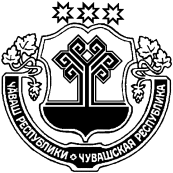 О внесении изменений в некоторыепостановления администрацииКрасночетайского района Чувашской РеспубликиРуководствуясь решением Собрания депутатов Красночетайского района Чувашской Республики от 09.12.2021 № 01 «О бюджете Красночетайского района Чувашской Республики на 2022 год и на плановый период 2023 и 2024 годов», постановлением Кабинета Министров Чувашской Республики от 20.10.2022 г. № 524 «О внесении изменений в некоторые постановления Кабинета Министров Чувашской Республики» администрация Красночетайского    района Чувашской            Республики             п о с т а н о в л е т:1. Внести изменения в следующие постановления администрации Красночетайского района Чувашской Республики:1) от 28.12.2017 № 643 «Об оплате труда работников органов местного самоуправления в Красночетайском районе Чувашской Республики, замещающих должности, не являющиеся должностями муниципальной службы»:Приложение № 1 Положения об оплате труда работников органов местного самоуправления в Красночетайском районе Чувашской Республики, замещающих должности, не являющиеся должностями муниципальной службы к указанному постановлению изложить в редакции согласно приложению № 1 к настоящему постановлению;                                                                                                                                	2) от 11 декабря 2013 № 659 «Об оплате труда работников органов местного самоуправления в Красночетайском районе Чувашской Республики, осуществляющих свою деятельность по профессиям рабочих»:  	приложение № 1 Положения об оплате труда работников органов местного самоуправления в Красночетайском районе Чувашской Республики, осуществляющих свою деятельность по профессиям рабочих к указанному постановлению изложить в редакции согласно приложению № 2 к настоящему постановлению. 	2. Настоящее постановление вступает в силу со дня его официального опубликования и распространяется на правоотношения, возникшие с 01 октября 2022 года.Глава администрации района                                                                              И.Н. Михопаров                                                       Согласовано:Заведующий сектором правовой работы                               В.Н. КондратьеваПроект подготовил:Начальник финансового отдела	О.В. МузяковаПриложение № 1 К постановлению администрации Красночетайского района от   10.2022 №        Приложение № 1 к Положению   об оплате труда работников органов местного самоуправления в Красночетайском районе     Чувашской Республики, замещающих должности, не являющиесядолжностями муниципальной службыР А З М Е Р Ыдолжностных окладов работников органов местного самоуправленияв Красночетайском районе Чувашской Республики, замещающих должности, не являющиеся должностями муниципальной службы в Красночетайском районе Чувашской РеспубликиПриложение № 2 К постановлению администрации Красночетайского района от   10.2022 №        Приложение №1 к Положению   об оплате труда работников органов местного самоуправления в Красночетайском районе Чувашской Республики, осуществляющих свою деятельность по профессиям рабочихПримечание. Размер выплат по повышающему коэффициенту к окладу определяется путем    умножения размера оклада работника на повышающий коэффициент.ЧУВАШСКАЯ РЕСПУБЛИКА АДМИНИСТРАЦИЯ КРАСНОЧЕТАЙСКОГО РАЙОНАЧĂВАШ РЕСПУБЛИКИХĔРЛĔ ЧУТАЙ РАЙОН АДМИНИСТРАЦИĕПОСТАНОВЛЕНИЕ___24.10.2022  №659   ___с. Красные ЧетаийышĂну                  24.10. 2022    659 №                       Хĕрлĕ Чутай салиНаименование должностиДолжностной оклад (рублей)Должностной оклад (рублей)Наименование должностив органе местного самоуправления муниципального района в органе местного самоуправления поселенияНачальник управления (службы) эксплуатации зданий, начальник отдела административно-хозяйственного обеспечения и обслуживания4814Заместитель начальника управления (службы) эксплуатации зданий, заместитель начальника отдела административно-хозяйственного обеспечения и обслуживания4182Инженер3722Заведующий: копировально-множительным бюро, машинописным бюро;
старший инспектор-делопроизводитель, старший инспектор3258Стенографистка I категории, инспектор-делопроизводитель, инспектор28152815Заведующий: экспедицией, хозяйством, складом; кассир, комендант, архивариус, стенографистка II категории, секретарь-стенографистка, машинистка I категории26152615Машинистка II категории, секретарь-машинистка, экспедитор24352435Профессиональные квалификационные группыРазмер   оклада, рублейРазмер повышающего коэффициента Общеотраслевые профессии рабочих первого уровня37491 квалификационный уровень0,052 квалификационный уровень0,10Общеотраслевые профессии рабочих второго уровня41191 квалификационный уровень0,112 квалификационный уровень0,3